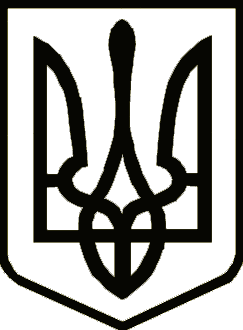 УкраїнаНОСІВСЬКА  МІСЬКА РАДА
Носівського району ЧЕРНІГІВСЬКОЇ  ОБЛАСТІР І Ш Е Н Н Я        (сорок перша сесія сьомого скликання)	                                                                                         ПРОЕКТ17 серпня 2018 року                        м. Носівка     				       №7/41/VII  Про передачу в господарське відання нерухомого майнаВідповідно до статей 26 та 60 Закону України «Про місцеве самоврядування в Україні» з метою ефективного використання майна комунальної власності, міська рада вирішила:1. Передати в господарське відання КП «Носівка-Комунальник» Носівської міської ради житловий будинок по  провул. Баштовий, 1.2.  Затвердити комісію по прийому-передачі нерухомого майна між  КП «Носівка-Комунальник» Носівської міської ради та Носівською міською радою у складі згідно додатку 1.        3. Комісіям по прийому-передачі нерухомого майна здійснити прийняття-передачу вищезазначеного майна відповідно до чинного законодавства в місячний термін.3. Контроль за виконанням даного рішення покласти на постійну комісію з питань житлово-комунального господарства, комунального майна, благоустрою, архітектури, будівництва, транспорту, зв’язку та сфери послуг.Міський голова                                                             В.М. ІгнатченкоДодаток 1до рішення 41сесії міської радивід 17 серпня  2018 року №___Склад комісіїпо прийманню-передачі нерухомого майнаСекретар міської ради                                                               Л.М. НедолугаГолова комісії:Сичов Олександр Васильовичзаступник міського голови з питань житлово-комунального господарстваСекретар комісії:Ляшко Ірина Сергіївнаголовний спеціаліст відділу житлово-комунального господарства та благоустроюЧлени комісії:Самокиш Валентина Степанівнаначальник відділу бухгалтерського обліку та звітності –головний бухгалтер виконавчого апарату міської радиІгнатченко  Микола Миколайовичначальник КП «Носівка - Комунальник» Носівської міської радиПроценко Валентин Володимировичзаступник начальника відділу житлово-комунального господарства та благоустрою – інспектор з благоустроюГейко Оксана Володимирівнав.о. головного бухгалтера КП «Носівка - Комунальник» Носівської міської радиСидоренко Людмила Володимирівнамайстер дільниці з експлуатації та ремонту житлового фонду КП «Носівка - Комунальник» Носівської міської ради